                                 AULA 17 REMOTA – 14/06 A 18/06Vamos aprender hoje os 3 tipos de ritmosLento;  o ritmo lento é mais pausado que o normal, o que fazemos mais devagar com poucas repetições.Moderado;  o ritmo moderado é o ritmo normal, o compasso não é nem devagar e nem muito rápido, mas sim natural.Acelerado; o ritmo acelerado contém várias repetições num tempo curto, o compasso é mais rápido em comparação aos outros dois ritmos.
Com a ajuda de um adulto assista à esse vídeo no link abaixohttps://www.youtube.com/watch?v=ZJAZmO32_hw  e depois faça um vídeo seu com os dois tipos de ritmos que você assistiu. Seja criativo. Agora tranzendo para o nosso cotidiano, o nosso corpo é capaz de fazer os três ritmos. Escreva ao lado dessas ações qual ritmo se encaixa:Correr:Bater palmas lentamente:Cantar uma música:Não esqueça de enviar as atividades para o professor!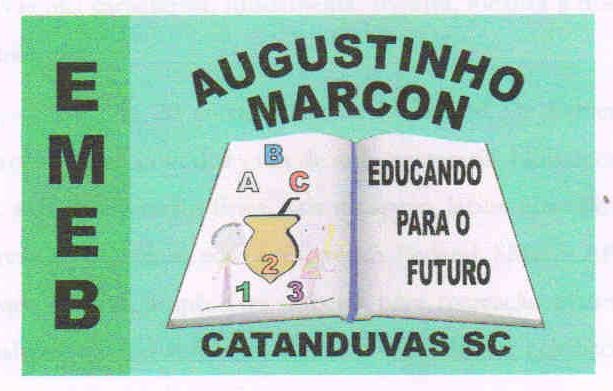 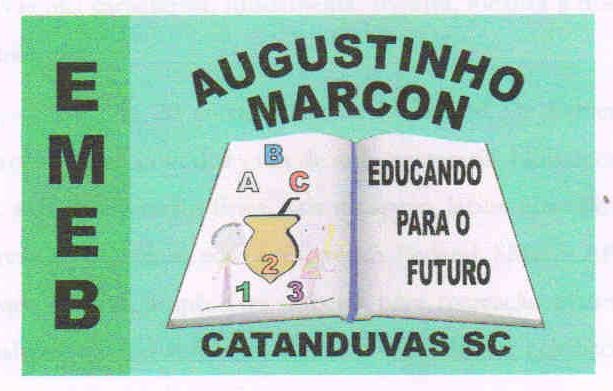 Escola Municipal de Educação Básica Augustinho Marcon. Catanduvas, junho de 2021. Diretora: Tatiana Bittencourt Menegat.  Assessora Técnica Pedagógica: Maristela Apª. Borella Baraúna. Assessora Técnica Administrativa: Margarete Petter Dutra. Professor: Luan Cezar Ribeiro da SilvaAluno: ___________________________________________Disciplina: Música  Turma: 4º ano  